ВІДКРИТИЙ МІЖНАРОДНИЙ УНІВЕРСИТЕТ РОЗВИТКУ ЛЮДИНИ«УКРАЇНА»ІНСТИТУТ ПРАВА ТА СУСПІЛЬНИХ ВІДНОСИН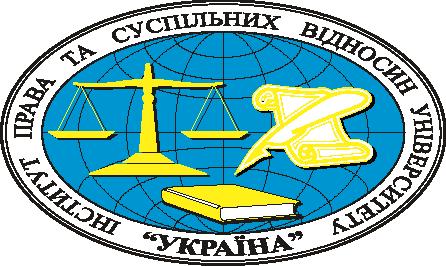 КАФЕДРА ГАЛУЗЕВОГО ПРАВА ТА ЗАГАЛЬНОПРАВОВИХ ДИСЦИПЛІН«ЗАТВЕРДЖУЮ»Проректор з освітньої діяльностіОксана КОЛЯДА«____»            2022 рокуСИЛАБУСнавчальної дисципліни  ІНТЕЛЕКТУАЛЬНА ВЛАСНІСТЬосвітня програма «ПРАВО»(назва освітньої програми)перший (магістр)(назва рівня вищої освіти)галузь знань 08 ПРАВО(шифр і назва галузі знань)спеціальність 081 ПРАВО(шифр і назва спеціальності)Рік навчання: І, семестр: 2.Кількість кредитів: 3 (90)Форма підсумкового контролю: залікМова викладання: українськаКиїв – 2022ОПИС НАВЧАЛЬНОЇ ДИСЦИПЛІНИ«ІНТЕЛЕКТУАЛЬНА ВЛАСНІСТЬ»  Галузь знань:	              08   «Право»Спеціальність:	              081 «Право»Освітньо-професійна програма: «Право»ПЕРЕДРЕКВІЗИТИ:Попередньо вивчені дисципліни – Правознавство, Психологія, Основи економіки, Комп’ютерна техніка ПОСТРЕКВІЗИТИ:АНОТАЦІЯ ДИСЦИПЛІНИ: Програма вивчення навчальної дисципліни «Інтелектуальна власність»  розроблена відповідно до освітньо-професійної програми галузі знань 08 «Право» для студентів другого (магістерського)  рівня. Навчальна дисципліна «Інтелектуальна власність» передбачена нормативною частиною програми і належить до циклу професійної та практичної підготовки. Мета вивчення: полягає у підготовці майбутніх фахівців для самостійного вирішення професійних завдань у сфері регулювання правовідносин, пов’язаних з інтелектуальною власністю Завдання вивчення: формування у студентів системи знань, а також отримання навичок та уявлень, необхідних для здійснення творчої діяльності та захисту своїх майнових та особистих немайнових прав як в Україні так і поза її межами. Предмет вивчення у дисципліні: сукупність правовідносин щодо регулювання прав інтелектуальної власності, майнових та особистих немайнових прав авторів, підстави їх виникнення та здійснення.Міждисциплінарні зв’язки: навчальна дисципліна «Інтелектуальна власність» є складовою підготовки фахівців другого рівня вищої освіти (магістр) та базується на знанні таких предметів: правознавство, психологія, основи економіки, комп’ютерна техніка.Навчальна дисципліна «Інтелектуальна власність» вивчається протягом одного семестру, в загальному обсязі 90 годин / 3 кредити ECTS: аудиторної роботи – 30 години, з яких лекції – 15 годин, практичні заняття - 15 годин; самостійна робота студента - 60 годин. Програма навчальної дисципліни складається з двох змістових модулів:Змістовний модуль 1. Загальна частина 	Тема 1. Поняття і структура права інтелектуальної власності.	Поняття інтелектуальної діяльності та інтелектуальної власності. Об’єкти права інтелектуальної власності: об’єкти промислової власності; об’єкти авторського права і суміжних прав; нетрадиційні об’єкти інтелектуальної власності. Суб’єкти права інтелектуальної власності.Тема 2. Система законодавства у сфері інтелектуальної власності. Законодавча база України у сфері інтелектуальної власності. Міжнародна система права інтелектуальної власності. Структура державної системи правової охорони інтелектуальної власності.Тема 3. Авторське право і суміжні права.Суб’єктивне авторське право, його зміст і межі. Поняття і види результатів творчості, що охороняються авторським правом. Цивільно-правові способи захисту авторського права і суміжних прав. Співавторство. Виникнення авторського права. Особисті немайнові права автора. Виникнення суміжних прав. Об’єкт суміжних прав. Строки чинності суміжних майнових прав.Тема 4. Патентне право ( Право промислової власності).Патентне право. Умови надання правової охорони і критерії патентоздатності винаходу, корисної моделі та промислового зразка. Патентні мита на об’єкти промислової власності. Процедура подання заявки на одержання патенту України на винахід. Оформлення прав на винаходи, корисні моделі і промислові зразки. Охоронні документи на винаходи, корисні моделі та промислові зразки. Майнові та особисті немайнові права суб’єктів права на винаходи, корисні моделі і промислові зразки.Змістовний модуль 2. Особлива частина Тема 5. Договори у сфері інтелектуальної власності Особливості договорів у сфері інтелектуальної власності Форма договору. Умови дійсності договорів. Зміст договору. Реєстрація договорів у сфері промислової власності. Авторський договір. Загальна характеристика договорів у сфері науково-технічної діяльності.  Договори на створення об’єктів промислової  власності. Договори на виконання науково-дослідних, дослідно-конструкторських і технологічних робіт.Тема 6. Комерціалізація об'єктів права інтелектуальної власності.Мета і основні способи комерціалізації. Передача (продаж) прав, використання, оцінка вартості об'єктів права інтелектуальної власності.Тема 7. Захист права інтелектуальної власності.Охорона та захист права інтелектуальної власності, їх співвідношення.  Загальні положення про систему захисту прав інтелектуальної власності. Способи захисту прав інтелектуальної власності.Цивільно-правовий захист права інтелектуальної власності. Порядок захисту авторських та суміжних прав. Поняття та визначення контрафактних порушень авторських та суміжних прав. Види та порядок відшкодування при порушенні авторських та суміжних прав. Судова практика захисту авторських прав, зарубіжний досвід захисту авторських та суміжних прав. Тема 8. Міжнародна охорона інтелектуальної власності. Всесвітня організація інтелектуальної власності. Міжнародно-правова охорона промислової власності. Міжнародні конвенції про охорону авторського права та суміжних прав. Світова організація торгівлі. Угода TRIPS.4.2. Структура навчальної дисципліни4.2.1. Тематичний планФОРМИ І МЕТОДИ НАВЧАННЯметоди та форми організації та здійснення навчально-пізнавальноїдіяльності3 метою більш ефективної активізації навчально-пізнавальної діяльності студентів при вивченні навчальної дисципліни «Кримінологія» можуть використовуватись: оглядові лекції, лекції з проблемних питань, робота в малих трупах, семінари-дискусії, ділові ігри, презентації, заняття із застосуванням комп'ютерної та телекомунікаційної техніки тощо.Кожен з видів методики застосовується викладачем на власний розсуд. При цьому, слід враховувати рівень підготовленості групи, кількість студентів, бажання студентів приймати участь в тому чи іншому виді методики активізації процесу навчання, а також особливості конкретної дисципліни.1.	За джерелом інформації:словесні: лекція (традиційна, проблемна тощо) із застосуванням комп'ютерних інформаційних технологій (презентація PowerPoint), семінари, пояснення, розповідь, бесіда;наочні: спостереження, ілюстрація, демонстрація;практичні: вправи.Наприклад, лекції з проблемних питань покликані сприяти розвитку логічного мислення студентів і характеризуються тим, що коло питань теми може обмежуватися двома - трьома ключовими моментами, увага студентів концентрується на матеріалі, що не знайшов відображення в підручниках, використовується досвід закордонних навчальних закладів з роздачою під час лекцій друкованого матеріалу та виділенням головних висновків з питань, що розглядаються. При читанні лекцій можуть даватись питання для самостійного їх осмислення.2.	За логікою передачі і сприйняття навчальної інформації: індуктивні,
дедуктивні, аналітичні, синтетичні.Наприклад, робота в малих трупах проводиться з метою активізації навчання при проведенні семінарських і практичних занять. Це так звані групи психологічного комфорту, де кожен учасник відіграє особливу роль і певними своїми індивідуальними якостями та знаннями доповнює інших. Використання цієї технологи дає змогу структурувати практично-семінарські заняття за формою і змістом, створює можливість для участі кожного студента в роботі за метою заняття, забезпечує формування особистісних якостей та досвіду спілкування. Така форма навчання використовується також з метою більш ґрунтовного засвоєння матеріалу, загострення уваги на особливо важливих аспектах, що містять в собі винесені на розгляд проблемні питання.За ступенем самостійності мислення: репродуктивні, пошукові, дослідницькі.За ступенем керування навчальною діяльністю: під керівництвом викладача; самостійна робота студентів із книгою; виконання індивідуальних навчальних проектів, презентацій.Наприклад, презентації проводяться у формі виступів за результатами виконання письмових завдань, з науково-навчальними тезами, рефератами, доповідями перед аудиторією тощо, де також доцільно використовувати для представлення певних досягнень, результатів роботи групи, звіту про виконання індивідуальних завдань, демонстрації нових наукових поглядів, оригінальних висновків та пропозицій.Методи стимулювання інтересу до навчання і мотивації навчально-пізнавальної діяльності:Методи стимулювання інтересу до навчання: навчальні дискусії; створення ситуації пізнавальної новизни; створення ситуацій зацікавленості (метод цікавих аналогій тощо).Наприклад, семінари-дискусії (колоквіуми) проводяться для того, щоб сприяти обміну думками і поглядами учасників з приводу даної теми, а також розвинути мислення, допомагати формуванню поглядів і переконань, виробити вміння формулювати думки й висловлювати їх, вміння прислухатись до точки зору опонентів і «чути їх», навчитись оцінювати пропозиції інших людей, критично підходити до власних поглядів.Інклюзивні методи навчанняМетоди формування свідомості: бесіда, диспут, лекція, приклад, пояснення, переконання.Метод організації діяльності та формування суспільної поведінки особистості: вправи, привчання, виховні ситуації, приклад.3.	Методи мотивації та стимулювання: вимога, громадська думка.
Вважаємо, що неприпустимо застосовувати в інклюзивному вихованні методи
емоційного стимулювання – змагання, заохочення, переконання.4.	Метод самовиховання: самопізнання, самооцінювання, саморегуляція.5.	Методи	соціально-психологічної	допомоги: психологічне
консультування, аутотренінг, стимуляційні ігри.6.	Спеціальні методи: патронат, супровід, тренінг, медіація.7.	Спеціальні методи педагогічної корекції, які варто використовувати
для цілеспрямованого виправлення поведінки або інших порушень, викликаних спільною причиною. До спеціальних методів корекційної роботи належать: суб'єктивно-прагматичний метод, метод заміщення, метод "вибуху", метод природних наслідків і трудовий метод.МЕТОДИЧНЕ ЗАБЕЗПЕЧЕННЯІнтелектуальна власність: навч. посібник [для студ. вищ. навч. закл.] / За заг ред канд. юрид. наук, доц. Нестерцової-Собакарь О.В.  Дніпро: Дніпроп. держ. ун-т внутр. справ, 2017. 140 с.Право інтелектуальної власності : навч. посіб. / за ред. : В. Р. Кравця, В. Г. Олюхи.  К. : Центр учб. л-ри, 2012. 270 с.Право інтелектуальної власності: навчальний посібник/ Еннан P.Є. [та ін.]. К.: Алерта, 2016. 492 с.Ходаківський Є.І. Інтелектуальна власність: економіко-правові аспекти: навчальний посібник. К.: ЦУЛ, 2019. 274 с.Право інтелектуальної власності. Підручник. За заг. ред. д.ю.н., проф. Булеци С.Б., к.ю.н., доц. Чепис О.І. Ужгород: РІК-У, 2019. 488 с.РЕКОМЕНДОВАНА ЛІТЕРАТУРА Основна І. Підручники та навчальні посібники (основна література):Цивільне право України: Підручник: У 2-х кн. /  Дзера О.В. (керівник авт. кол.),  Боброва Д.В., Довгерт А.С. та ін.; За ред. Дзери О.В., Кузнєцової Н.С. - К.: Юрінком Інтер, 2002.Науково-практичний коментар Цивільного кодексу України: У 2-х т. За відповід. ред.. О.В. Дзери (кер. авт. кол.), Н.С. Кузнєцової, В.В. Луця. – К.: Юрінком  Інтер, 2005.Право інтелектуальної власності. Науково-практичний коментар Цивільного кодексу України. За заг. Ред.. М.В. Паладія, Н.М. Мироненка, В.О. Жарова. – К.: Парламентське видавництво, 2006. – 432 с. Право інтелектуальної власності. За ред. Підопригори П.А., Святоцького О.Д. - К.: Видавничий Дім “Ін Юре”, 2004. - 670с. Право інтелектуальної власності. Академ. курс: Підручник для студентів вищих навч. закладів / За ред. О.П. Орлюк, О.Д.Святоцького. . – К.: Концерн Видавничий Дім “Ін Юре”, 2007 – 696 с.Основи інтелектуальної власності. - К.: Видавничий Дім “Ін Юре”, 1999. - 578 с.Інтелектуальна власність в Україні: правові засади та практика. Наук.- практ. вид.: У 4-х т. / За заг. ред. Святоцького О.Д.Право інтелектуальної власності: Навчальний посібник. В. С. Дроб’язко,  Р.В. Дроб’язко – К.: Юрінком Інтер, 2004. – 512 с.Інтелектуальна власність. Словник-довідник. За заг. ред. Святоцького О.Д. У 2-х т. - К.: Видавничий Дім “Ін Юре”, 2000. Охорона інтелектуальної власності в Україні / Довгий С.О., Жаров В.О., Зайчук В.О. та ін. – К.: Форум, 2002. – 319 с.Авторське право і суміжні права: навчальний посібник. С. В. Бондаренко – К: Ін-т ін- тел. власн. і права, 2008. – 260 с. Господарське судочинство в Україні: Судова практика. Захист прав інтелектуальної власності. Від. Ред.. В.С. Москаленко. – К.: Праксіс, 2007. – 408 с.Інтелектуальна власність. Міжнародні договори України. Упоряд. В.О. Жаров, А.М. Горнісевич, М.О. Василенко. – К.:  Державний департамент інтелектуальної власності. Державне підприємство “Український інститут промислової власності”,  2007. – 404 с.Інтелектуальна власність. Закони України. Упоряд. В.О. Жаров, А.М. Горнісевич, М.О. Василенко. – К.:  Державний департамент інтелектуальної власності. Державне підприємство “Український інститут промислової власності”, 2007. – 410 с.Захист прав інтелектуальної власності: досвід Сполучених Штатів Америки. – Зб. документів, матеріалів, статей / За заг. ред. Святоцького О.Д. /Упорядники: Дроб’язко В.С., Дроб’язко Р.В. – К.: Видавничий Дім “Ін Юре”, 2003. – 368 с. Право інтелектуальної власності Європейського Союзу та законодавство України / За редакцією Ю.М. Капіци: кол. Авторів: Ю.М. Капіца, С.К. Ступак, В.П. Воробйов та ін. – К.: Видавничий Дім “Слово”, 2006. – 1104 с.Захист прав інтелектуальної власності: норми міжнародного і національного законодавства та їх правозастосування. Практичний посібник. Доріс Лонг, Патриція Рей, В.О. Жаров та інші. – К.: “К.І.С.”, 2007. – 448 с.Інтелектуальна власність : підручник для студентів неюридичних факультетів / В. О. Семків, Р. С. Шандра. Львів: Галицький друкар, 2015.  280 с.Інтелектуальне право України /за ред. О.С.Яворської О.С. Тернопіль: Підручники і посібники, 2016. 608 с.Капінос М.М. Інтелектуальна власність: підруч. для студентів ВНЗ / М. М. Капінос, Е. Т. Лерантович, М. М. Солощук ; Нац. техн. ун-т «Харків. політехн. ін-т». Харків : НТУ «ХПІ», 2016.  347 с.Орлюк О.П. Право інтелектуальної власності: Акад. курс: підруч. для студ. вищих навч. закладів / За ред. О.П.Орлюк, О.Д. Святоцького. К.: Видавничий Дім «Ін Юре», 2007.  696 с. Світличний О. П.  Право інтелектуальної власності: Підручник. Вид. 2, змін. і доп.  К.: НУБіП України, 2016.  355 с.Цивільне право України. Загальна частина / за ред. О.В. Дзери, Н.С. Кузнєцової, Р.А. Майданика. 3-тє вид., перероб. і допов. К. : Юрінком Інтер, 2010. 976 с.Цивільне право : підручник : у 2 т. / В.І. Борисова (кер. авт.кол.), Л.М. Баранова, Т.І. Бєгова та ін.. ; за ред. В.І. Борисової, І.В. Спасибо-Фатєєвої, В.Л. Яроцького. Х. : Право, 2012. Т. 1. 656 с.Міжнародні договори.Конвенція, що засновує Всесвітню організацію інтелектуальної власності.Бернська конвенція про охорону літературних і художніх творів.Всесвітня конвенція про авторське право.Римська конвенція про охорону інтересів виконавців, виробників фонограм та організацій мовлення.Женевська конвенція про охорону інтересів виробників фонограм від незаконного відтворення їхніх фонограм.Угода про торговельні аспекти прав інтелектуальної власності (Угода ТРІПС).Договір ВОІВ про авторське право.Договір ВОІВ про виконання і фонограми.Паризька конвенція про охорону промислової власності.Договір ВОІВ про патентне право.Договір про патентну кооперацію (Договір РСТ).Будапештський Договір про міжнародне визнання депонування мікроорганізмів з метою патентної процедури.Гаазька угода про міжнародну реєстрацію промислових зразків.Міжнародна конвенція про охорону нових сортів рослин.Договір ВОІВ про закони щодо товарних знаків.Мадридська угода про міжнародну реєстрацію знаків.Протокол до Мадридської угоди про міжнародну реєстрацію знаків.Ніццька угода про Міжнародну класифікацію товарів і послуг для реєстрації знаків.Віденська угода про міжнародну класифікацію образотворчих елементів знаків.Сінгапурський договір про право на торговельні марки;Лісабонська угода про міжнародну реєстрацію назв місць походження. Найробський договір про правову охорону Олімпійського символу.Допоміжна література:1. Підопригора О. А. Основи правової охорони інтелектуальної власності в Україні: підруч. [для студ. неюрид. вузів] / О.А. Підопригора, О.Д. Святоцький. – К.: Концерн Видавничий Дім «Ін Юре», 2013. – 236 с.  2. Цибульов П. М. Основи інтелектуальної власності / Павло Миколайович Цибульов. – К.: Інститут інтелектуальної власності і права, 2015.– 268 с. 6. Інформаційні ресурсиВивчення студентами дисципліни «Інтелектуальна власність» передбачає  вміння ними використовувати різні інформаційні ресурси, у тому числі такі Internet джерела:http://www.kmu.gov.ua  – Кабінет Міністрів України.http://www.court.gov.ua  –  Судова влада України (офіційний портал)http://www.ccu.gov.ua  –  Конституційний Суд Україниhttp://www.scourt.gov.ua – Верховний Суд України http://sc.gov.ua – Вищий спеціалізований суд України з розгляду цивільних і кримінальних справhttp://reyestr.court.gov.ua  – Єдиний державний реєстр судових рішеньhttp://zakon1.rada.gov.ua  – Законодавство Україниhttp://www.nau.kiev.ua  – Нормативні акти України. http://www.nbuv.gov.ua  – Національна бібліотека України імені В. І. Вернадського..http://www.dstu.dp.ua/index.shtml. http://sips.gov.ua/ІНФОРМАЦІЯ ПРО ВИКЛАДАЧАІНФОРМАЦІЯ ПРО ВИКЛАДАЧАКафедраКафедра галузевого права та загальноправових дисциплін ІПСВ - кабінет № 502Прізвище, ім’я та по батькові викладача, науковий ступінь і вчене звання, посадаШпенова П.Ю., старший викладач галузевого права та загальноправових дисциплінАсистент викладачаПрофайл викладачаКонтактна інформація викладача (-ів)Телефон викладача: Електронна пошта:Вайбер:  Кабінет: 502 (ІІІ корпус)Сторінка курсу в Moodlehttps://vo.uu.edu.ua/course/view.php?id=837Сторінка курсу в MoodleДні занятьКонсультаціїПеріодично згідно графіку консультацій на протязі вивчення курсу навчальної дисципліниФорма навчанняСеместрУсього (годин/кредитів ECTS)ЛекціїПракт. заняттяЛабораторніСамос-тійна роботаКР / КПрФорма сем. контролюДенна:90/3151560Назви змістових модулів і темКількість годинКількість годинКількість годинКількість годинКількість годинКількість годинКількість годинКількість годинКількість годинНазви змістових модулів і темДенна формаДенна формаДенна формаДенна формаДенна формаЗаочна формаЗаочна формаЗаочна формаЗаочна формаНазви змістових модулів і темусьогоусьогоу тому числіу тому числіу тому числіусього у тому числіу тому числіу тому числіНазви змістових модулів і темусьогоусьоголсс.р.усього лсс.р.1223456789Модуль 1 Модуль 1 Модуль 1 Модуль 1 Модуль 1 Модуль 1 Модуль 1 Модуль 1 Модуль 1 Модуль 1 Змістовний модуль 1. Загальна частинаЗмістовний модуль 1. Загальна частинаЗмістовний модуль 1. Загальна частинаЗмістовний модуль 1. Загальна частинаЗмістовний модуль 1. Загальна частинаЗмістовний модуль 1. Загальна частинаЗмістовний модуль 1. Загальна частинаЗмістовний модуль 1. Загальна частинаЗмістовний модуль 1. Загальна частинаЗмістовний модуль 1. Загальна частинаТема 1. Поняття і структура права інтелектуальної власності.Тема 1. Поняття і структура права інтелектуальної власності.12228Тема 2. Система законодавства у сфері інтелектуальної власності.Тема 2. Система законодавства у сфері інтелектуальної власності.12228Тема 3. Авторське право і суміжні права.Тема 3. Авторське право і суміжні права.12228Тема 4. Патентне право ( Право промислової власності).Тема 4. Патентне право ( Право промислової власності).12228Разом за змістовим модулем 1Разом за змістовим модулем 1488832Модуль 2Модуль 2Модуль 2Модуль 2Модуль 2Модуль 2Модуль 2Модуль 2Модуль 2Модуль 2Змістовий модуль 2. Особлива частинаЗмістовий модуль 2. Особлива частинаЗмістовий модуль 2. Особлива частинаЗмістовий модуль 2. Особлива частинаЗмістовий модуль 2. Особлива частинаЗмістовий модуль 2. Особлива частинаЗмістовий модуль 2. Особлива частинаЗмістовий модуль 2. Особлива частинаЗмістовий модуль 2. Особлива частинаЗмістовий модуль 2. Особлива частинаТема 5. Договори у сфері інтелектуальної власності1212228Тема 6.Комерціалізація об'єктів права інтелектуальної власності.66114Тема 7. Захист права інтелектуальної власності.1212228Тема 8. Міжнародна охорона інтелектуальної власності.1212228Разом за 2 модулем42427728Всього годин9090151560